Inschrijfformulier Hatha yoga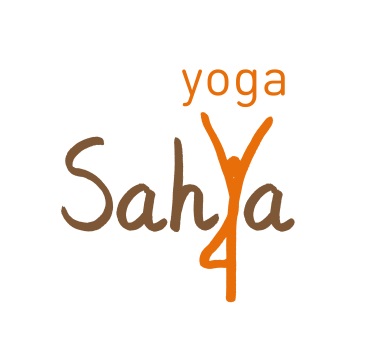 RUIMTE VOOR AANTEKENINGEN /  EVT. KLACHTEN WAAR REKENING MEE GEHOUDEN DIENT TE WORDEN. ALGEMENE VOORWAARDEN, EIGEN RISICO EN AANSPRAKELIJKHEIDDeelnemen aan een les gebeurt op eigen risico. Sahya Yoga is niet verantwoordelijk voor de schade en/of verlies van eigendommen van de deelnemer of voor enige vorm van lichamelijk letsel voor, tijdens of na de les. Lesgeld voor gemiste lessen wordt niet gerestitueerd en de lessen zijn persoonsgebonden. Met het ondertekenen van dit inschrijfformulier ga ik akkoord met bovengenoemde voorwaarden. Naam + voornaam:Adres:Plaats:Telefoon thuis (verzorgende):GSM (verzorgende):Emailadres (verzorgende):Jongen / MeisjeGeboortedatum:Hoe heb je Sahya yoga gevonden?Plaats DatumNaam ondertekendeHandtekening 